3rd Grade Math Choice Board for March 30th – April 3rdEach day, students should select only one activity from the choices below. After completing the activity check the box in the bottom corner. 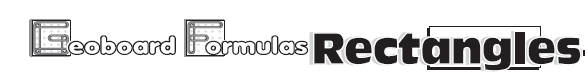 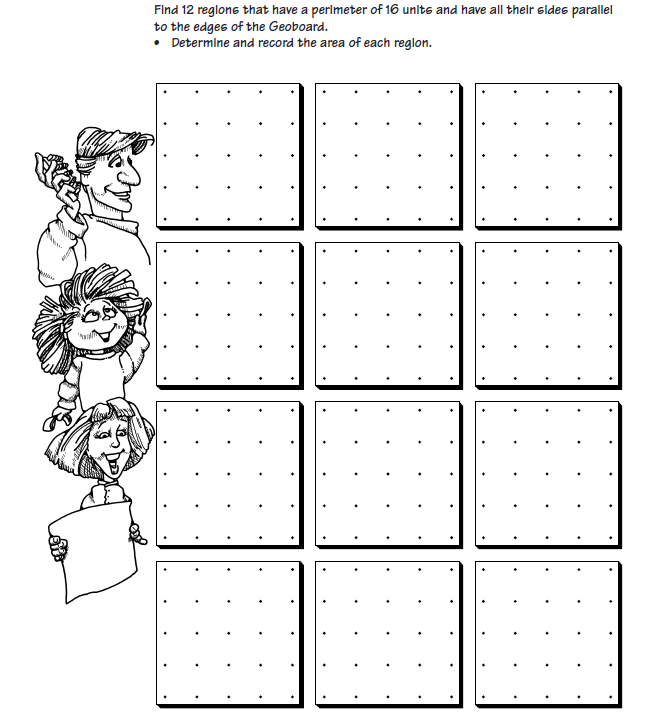 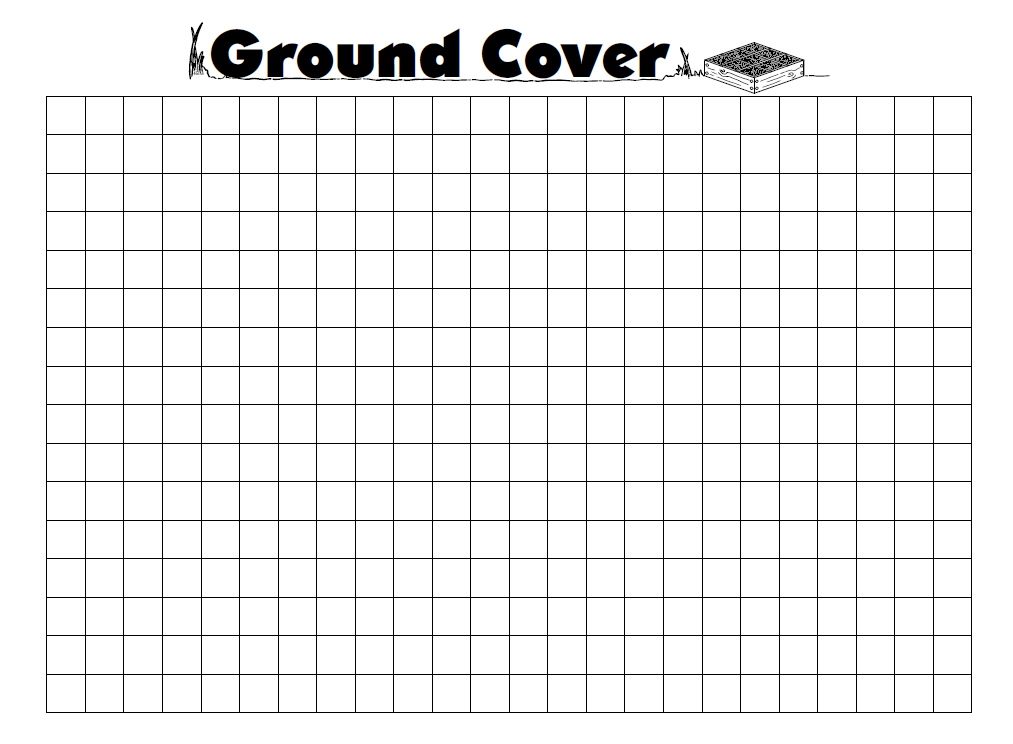 Complete “Geoboard Formulas Rectangles” You can either print and complete or complete on seesaw!You are planting vegetables for a garden. Make 8 different fences for different vegetables. Label the vegetable and the perimeter for each fence. Use the “Ground Cover” sheet to complete this task.Play Conquer Island Perimeter!Solve the following problem and then act it out for your family!Cheyenne is having family over for dinner. There are 9 family members coming over. Each family member needs 3 utensils. Cheyenne has 12 utensils left over. How many utensils does she have to begin with?Solve the following problem and then draw a picture to show how you solved it!Jordan took thirty-five pictures from his tablet and five from his mom’s phone. If he sorted the pictures into five equal albums, how many pictures were in each album? Isabella is making necklaces for 6 friends. She needs 20 beads to make one necklace. She has 85 beads collected for her project so far. How many more beads does she need to make all 6 necklaces? Use the Understand, Show & Solve and Explain steps on a piece of paper to show how you found your answer. Don’t forget to include your number sentence(s)! 